https://usr.minjust.gov.ua/content/free-search/person-resultБЕЗКОШТОВНИЙ ЗАПИТ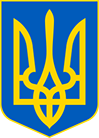 МІНІСТЕРСТВО ЮСТИЦІЇ УКРАЇНИЄдиний державний реєстр юридичних осіб, фізичних осіб-підприємців та громадських формуваньДетальна інформація про юридичну особуНайменування юридичної особи, у тому числі скорочене (за наявності)Найменування юридичної особи, у тому числі скорочене (за наявності)АКЦІОНЕРНЕ ТОВАРИСТВО "ДЕРЖАВНИЙ ЕКСПОРТНО-ІМПОРТНИЙ БАНК УКРАЇНИ" (АТ "УКРЕКСІМБАНК")Організаційно-правова формаОрганізаційно-правова формаАКЦІОНЕРНЕ ТОВАРИСТВОНазва юридичної особиНазва юридичної особиАКЦІОНЕРНЕ ТОВАРИСТВО "ДЕРЖАВНИЙ ЕКСПОРТНО-ІМПОРТНИЙ БАНК УКРАЇНИ"Ідентифікаційний код юридичної особиІдентифікаційний код юридичної особи00032112Центральний чи місцевий орган виконавчої влади, до сфери управління якого належить юридична особа публічного права або який здійснює функції з управління корпоративними правами держави у відповідній юридичній особіЦентральний чи місцевий орган виконавчої влади, до сфери управління якого належить юридична особа публічного права або який здійснює функції з управління корпоративними правами держави у відповідній юридичній особіМісцезнаходження юридичної особиМісцезнаходження юридичної особиУкраїна, 03150, місто Київ, ВУЛИЦЯ АНТОНОВИЧА, будинок 127Розмір статутного (складеного) капіталу (пайового фонду)Розмір статутного (складеного) капіталу (пайового фонду)Розмір : 45570041124,24 грн.Перелік засновників (учасників) юридичної особи, у тому числі частки кожного із засновників (учасників); прізвище, ім'я, по батькові за наявності), країна громадянства, місце проживання, якщо засновник – фізична особа; найменування, країна резидентства, місцезнаходження та ідентифікаційний код, якщо засновник – юридична особаПерелік засновників (учасників) юридичної особи, у тому числі частки кожного із засновників (учасників); прізвище, ім'я, по батькові за наявності), країна громадянства, місце проживання, якщо засновник – фізична особа; найменування, країна резидентства, місцезнаходження та ідентифікаційний код, якщо засновник – юридична особаДЕРЖАВА В ОСОБІ КАБІНЕТУ МІНІСТРІВ УКРАЇНИ, Код ЄДРПОУ:00031101, Країна резиденства: Україна, Місцезнаходження: Україна, 01008, місто Київ, ВУЛИЦЯ ГРУШЕВСЬКОГО, будинок 12/2, Розмір внеску до статутного фонду (грн.): 45570041124,24 Інформація про кінцевого бенефіціарного власника (контролера) юридичної особи, у тому числі кінцевого бенефіціарного власника (контролера) її засновника, якщо засновник - юридична особа: прізвище, ім’я, по батькові (за наявності), країна громадянства, місце проживання, а також повне найменування та ідентифікаційний код (для резидента) засновника юридичної особи, в якому ця особа є кінцевим бенефіціарним власником (контролером), або інформація про відсутність кінцевого бенефіціарного власника (контролера) юридичної особи, у тому числі кінцевого бенефіціарного власника (контролера) її засновникаІнформація про кінцевого бенефіціарного власника (контролера) юридичної особи, у тому числі кінцевого бенефіціарного власника (контролера) її засновника, якщо засновник - юридична особа: прізвище, ім’я, по батькові (за наявності), країна громадянства, місце проживання, а також повне найменування та ідентифікаційний код (для резидента) засновника юридичної особи, в якому ця особа є кінцевим бенефіціарним власником (контролером), або інформація про відсутність кінцевого бенефіціарного власника (контролера) юридичної особи, у тому числі кінцевого бенефіціарного власника (контролера) її засновникавласником банку є держава в особі Кабінету міністрів України Види діяльностіВиди діяльності64.19 Інші види грошового посередництва (основний) Відомості про органи управління юридичної особиВідомості про органи управління юридичної особиВідомості про керівника юридичної особи, про інших осіб, які можуть вчиняти дії від імені юридичної особи, у тому числі підписувати договори, подавати документи для державної реєстрації тощо: прізвище, ім’я, по батькові (за наявності), дані про наявність обмежень щодо представництва юридичної особиВідомості про керівника юридичної особи, про інших осіб, які можуть вчиняти дії від імені юридичної особи, у тому числі підписувати договори, подавати документи для державної реєстрації тощо: прізвище, ім’я, по батькові (за наявності), дані про наявність обмежень щодо представництва юридичної особиМЕЦГЕР ЄВГЕН ВОЛОДИМИРОВИЧ (ПРИЗНАЧЕНИЙ НА ПОСАДУ ГОЛОВИ ПРАВЛІННЯ 13.03.2020) - керівник Відомості відсутніНазва установчого документаНазва установчого документаДата та номер запису в Єдиному державному реєстрі про проведення державної реєстрації юридичної особи – у разі, коли державна реєстрація юридичної особи була проведена після набрання чинності Законом України "Про державну реєстрацію юридичних осіб та фізичних осіб-підприємців"Дата та номер запису в Єдиному державному реєстрі про проведення державної реєстрації юридичної особи – у разі, коли державна реєстрація юридичної особи була проведена після набрання чинності Законом України "Про державну реєстрацію юридичних осіб та фізичних осіб-підприємців"Дата державної реєстрації, дата та номер запису в Єдиному державному реєстрі про включення до Єдиного державного реєстру відомостей про юридичну особу – у разі, коли державна реєстрація юридичної особи була проведена до набрання чинності Законом України "Про державну реєстрацію юридичних осіб та фізичних осіб-підприємців"Дата державної реєстрації, дата та номер запису в Єдиному державному реєстрі про включення до Єдиного державного реєстру відомостей про юридичну особу – у разі, коли державна реєстрація юридичної особи була проведена до набрання чинності Законом України "Про державну реєстрацію юридичних осіб та фізичних осіб-підприємців"Дата державної реєстрації: 23.01.1992 Дата запису: 06.10.2004 Номер запису: 10681200000001397Дата державної реєстрації, дата та номер запису в Єдиному державному реєстрі про проведення державної реєстрації юридичної особи, яка утворена в результаті перетворенняДата державної реєстрації, дата та номер запису в Єдиному державному реєстрі про проведення державної реєстрації юридичної особи, яка утворена в результаті перетворенняДані про відокремлені підрозділи юридичної особи: найменування, ідентифікаційний код, місцезнаходженняДані про відокремлені підрозділи юридичної особи: найменування, ідентифікаційний код, місцезнаходженняФІЛІЯ АКЦІОНЕРНОГО ТОВАРИСТВА "ДЕРЖАВНИЙ ЕКСПОРТНО-ІМПОРТНИЙ БАНК УКРАЇНИ" В М. ІВАНО-ФРАНКІВСЬКУ, Код ЄДРПОУ ВП:20569558, Місцезнаходження: Україна, 76000, Івано-Франківська обл., місто Івано-Франківськ, ВУЛИЦЯ НЕЗАЛЕЖНОСТІ, будинок 10. ФІЛІЯ АКЦІОНЕРНОГО ТОВАРИСТВА "ДЕРЖАВНИЙ ЕКСПОРТНО-ІМПОРТНИЙ БАНК УКРАЇНИ" В М. КИЄВІ, Код ЄДРПОУ ВП:26296587, Місцезнаходження: Україна, 04053, місто Київ, ВУЛИЦЯ БУЛЬВАРНО-КУДРЯВСЬКА, будинок 11-Б. ФІЛІЯ АКЦІОНЕРНОГО ТОВАРИСТВА "ДЕРЖАВНИЙ ЕКСПОРТНО-ІМПОРТНИЙ БАНК УКРАЇНИ" В М. ЖИТОМИРІ, Код ЄДРПОУ ВП:20401758, Місцезнаходження: Україна, 10014, Житомирська обл., місто Житомир, ВУЛИЦЯ ПЕРЕМОГИ, будинок 23. ФІЛІЯ АКЦІОНЕРНОГО ТОВАРИСТВА "ДЕРЖАВНИЙ ЕКСПОРТНО-ІМПОРТНИЙ БАНК УКРАЇНИ" В М. ЗАПОРІЖЖІ, Код ЄДРПОУ ВП:24905013, Місцезнаходження: Україна, 69095, Запорізька обл., місто Запоріжжя, ПРОСПЕКТ СОБОРНИЙ, будинок 111А. ФІЛІЯ (ІНШИЙ ВІДОКРЕМЛЕНИЙ ПІДРОЗДІЛ), ФІЛІЯ АКЦІОНЕРНОГО ТОВАРИСТВА "ДЕРЖАВНИЙ ЕКСПОРТНО-ІМПОРТНИЙ БАНК УКРАЇНИ" В М. ВІННИЦІ, Код ЄДРПОУ ВП:24896705, Місцезнаходження: Україна, 21050, Вінницька обл., місто Вінниця, ВУЛИЦЯ МИКОЛИ ОВОДОВА, будинок 51, корпус 1. ФІЛІЯ (ІНШИЙ ВІДОКРЕМЛЕНИЙ ПІДРОЗДІЛ), ФІЛІЯ АКЦІОНЕРНОГО ТОВАРИСТВА "ДЕРЖАВНИЙ ЕКСПОРТНО-ІМПОРТНИЙ БАНК УКРАЇНИ" В М. РІВНОМУ, Код ЄДРПОУ ВП:23307646, Місцезнаходження: Україна, 33023, Рівненська обл., місто Рівне, ВУЛИЦЯ СОБОРНА, будинок 2. ФІЛІЯ (ІНШИЙ ВІДОКРЕМЛЕНИЙ ПІДРОЗДІЛ), ФІЛІЯ АКЦІОНЕРНОГО ТОВАРИСТВА "ДЕРЖАВНИЙ ЕКСПОРТНО-ІМПОРТНИЙ БАНК УКРАЇНИ" В М. ЧЕРКАСАХ, Код ЄДРПОУ ВП:22808607, Місцезнаходження: Україна, 18002, Черкаська обл., місто Черкаси, ВУЛИЦЯ ГОГОЛЯ, будинок 288. ФІЛІЯ АКЦІОНЕРНОГО ТОВАРИСТВА "ДЕРЖАВНИЙ ЕКСПОРТНО-ІМПОРТНИЙ БАНК УКРАЇНИ" В М. МИКОЛАЄВІ, Код ЄДРПОУ ВП:19362154, Місцезнаходження: Україна, 54017, Миколаївська обл., місто Миколаїв, ВУЛИЦЯ ДЕКАБРИСТІВ, будинок 25 А. ФІЛІЯ АКЦІОНЕРНОГО ТОВАРИСТВА "ДЕРЖАВНИЙ ЕКСПОРТНО-ІМПОРТНИЙ БАНК УКРАЇНИ" В М. ЛУЦЬКУ, Код ЄДРПОУ ВП:26196437, Місцезнаходження: Україна, 43025, Волинська обл., місто Луцьк, ВУЛИЦЯ БОГДАНА ХМЕЛЬНИЦЬКОГО, будинок 5. ФІЛІЯ АКЦІОНЕРНОГО ТОВАРИСТВА "ДЕРЖАВНИЙ ЕКСПОРТНО-ІМПОРТНИЙ БАНК УКРАЇНИ" В М. ЛЬВОВІ, Код ЄДРПОУ ВП:09805171, Місцезнаходження: Україна, 79000, Львівська обл., місто Львів, ПЛОЩА МІЦКЕВИЧА, будинок 4. ФІЛІЯ (ІНШИЙ ВІДОКРЕМЛЕНИЙ ПІДРОЗДІЛ), ФІЛІЯ АКЦІОНЕРНОГО ТОВАРИСТВА "ДЕРЖАВНИЙ ЕКСПОРТНО-ІМПОРТНИЙ БАНК УКРАЇНИ" В М. ХАРКОВІ, Код ЄДРПОУ ВП:19362160, Місцезнаходження: Україна, 61057, Харківська обл., місто Харків, ВУЛИЦЯ ЧЕРНИШЕВСЬКА, будинок 11. ФІЛІЯ (ІНШИЙ ВІДОКРЕМЛЕНИЙ ПІДРОЗДІЛ), ФІЛІЯ АКЦІОНЕРНОГО ТОВАРИСТВА "ДЕРЖАВНИЙ ЕКСПОРТНО-ІМПОРТНИЙ БАНК УКРАЇНИ" В М. ЧЕРНІВЦЯХ, Код ЄДРПОУ ВП:21420657, Місцезнаходження: Україна, 58005, Чернівецька обл., місто Чернівці, ВУЛИЦЯ ГОЛОВНА, будинок 183. ФІЛІЯ (ІНШИЙ ВІДОКРЕМЛЕНИЙ ПІДРОЗДІЛ), ФІЛІЯ АКЦІОНЕРНОГО ТОВАРИСТВА "ДЕРЖАВНИЙ ЕКСПОРТНО-ІМПОРТНИЙ БАНК УКРАЇНИ" В М. ЧЕРНІГОВІ, Код ЄДРПОУ ВП:25571287, Місцезнаходження: Україна, 14005, Чернігівська обл., місто Чернігів, ПРОСПЕКТ МИРУ, будинок 80. ФІЛІЯ (ІНШИЙ ВІДОКРЕМЛЕНИЙ ПІДРОЗДІЛ), ФІЛІЯ АКЦІОНЕРНОГО ТОВАРИСТВА "ДЕРЖАВНИЙ ЕКСПОРТНО-ІМПОРТНИЙ БАНК УКРАЇНИ" В М. ТЕРНОПОЛІ, Код ЄДРПОУ ВП:22607369, Місцезнаходження: Україна, 46008, Тернопільська обл., місто Тернопіль, ВУЛИЦЯ ШЕПТИЦЬКОГО, будинок 21. ФІЛІЯ (ІНШИЙ ВІДОКРЕМЛЕНИЙ ПІДРОЗДІЛ), ФІЛІЯ АКЦІОНЕРНОГО ТОВАРИСТВА "ДЕРЖАВНИЙ ЕКСПОРТНО-ІМПОРТНИЙ БАНК УКРАЇНИ" В М. УЖГОРОДІ, Код ЄДРПОУ ВП:09805194, Місцезнаходження: Україна, 88000, Закарпатська обл., місто Ужгород, ПЛОЩА ЖУПАНАТСЬКА, будинок 1. ФІЛІЯ (ІНШИЙ ВІДОКРЕМЛЕНИЙ ПІДРОЗДІЛ), ФІЛІЯ АКЦІОНЕРНОГО ТОВАРИСТВА "ДЕРЖАВНИЙ ЕКСПОРТНО-ІМПОРТНИЙ БАНК УКРАЇНИ" В М. ОДЕСІ, Код ЄДРПОУ ВП:09805053, Місцезнаходження: Україна, 65009, Одеська обл., місто Одеса, ВУЛИЦЯ ЧЕРНЯХОВСЬКОГО, будинок 8. ФІЛІЯ (ІНШИЙ ВІДОКРЕМЛЕНИЙ ПІДРОЗДІЛ), ФІЛІЯ АКЦІОНЕРНОГО ТОВАРИСТВА "ДЕРЖАВНИЙ ЕКСПОРТНО-ІМПОРТНИЙ БАНК УКРАЇНИ" В М. ПОЛТАВІ, Код ЄДРПОУ ВП:21063524, Місцезнаходження: Україна, 36014, Полтавська обл., місто Полтава, ВУЛИЦЯ СИМОНА ПЕТЛЮРИ, будинок 1/65. ФІЛІЯ (ІНШИЙ ВІДОКРЕМЛЕНИЙ ПІДРОЗДІЛ), ФІЛІЯ АКЦІОНЕРНОГО ТОВАРИСТВА"ДЕРЖАВНИЙ ЕКСПОРТНО-ІМПОРТНИЙ БАНК УКРАЇНИ" В М. ХЕРСОНІ, Код ЄДРПОУ ВП:21296105, Місцезнаходження: Україна, 73000, Херсонська обл., місто Херсон, ВУЛИЦЯ ЯРОСЛАВА МУДРОГО, будинок 46. ФІЛІЯ (ІНШИЙ ВІДОКРЕМЛЕНИЙ ПІДРОЗДІЛ), ФІЛІЯ АКЦІОНЕРНОГО ТОВАРИСТВА "ДЕРЖАВНИЙ ЕКСПОРТНО-ІМПОРТНИЙ БАНК УКРАЇНИ" В М. ХМЕЛЬНИЦЬКОМУ, Код ЄДРПОУ ВП:23563450, Місцезнаходження: Україна, 29001, Хмельницька обл., місто Хмельницький, ВУЛИЦЯ ПРИБУЗЬКА, будинок 14/1. ФІЛІЯ (ІНШИЙ ВІДОКРЕМЛЕНИЙ ПІДРОЗДІЛ), ФІЛІЯ АКЦІОНЕРНОГО ТОВАРИСТВА "ДЕРЖАВНИЙ ЕКСПОРТНО-ІМПОРТНИЙ БАНК УКРАЇНИ" В М. ДНІПРІ, Код ЄДРПОУ ВП:19358796, Місцезнаходження: Україна, 49000, Дніпропетровська обл., місто Дніпро, ВУЛИЦЯ ВОСКРЕСЕНСЬКА , будинок 26. ФІЛІЯ (ІНШИЙ ВІДОКРЕМЛЕНИЙ ПІДРОЗДІЛ), ФІЛІЯ АКЦІОНЕРНОГО ТОВАРИСТВА "ДЕРЖАВНИЙ ЕКСПОРТНО-ІМПОРТНИЙ БАНК УКРАЇНИ" В М. КРОПИВНИЦЬКОМУ, Код ЄДРПОУ ВП:20630973, Місцезнаходження: Україна, 25002, Кіровоградська обл., місто Кропивницький, ВУЛИЦЯ ВОКЗАЛЬНА (РАЙОН ФОРТЕЧНИЙ), будинок 16, корпус 1. ФІЛІЯ (ІНШИЙ ВІДОКРЕМЛЕНИЙ ПІДРОЗДІЛ), ФІЛІЯ АКЦІОНЕРНОГО ТОВАРИСТВА "ДЕРЖАВНИЙ ЕКСПОРТНО-ІМПОРТНИЙ БАНК УКРАЇНИ" В М.СУМАХ, Код ЄДРПОУ ВП:35289950, Місцезнаходження: Україна, 40030, Сумська обл., місто Суми, ПЛОЩА НЕЗАЛЕЖНОСТІ, будинок 1. ПРЕДСТАВНИЦТВО АКЦІОНЕРНОГО ТОВАРИСТВА "ДЕРЖАВНИЙ ЕКСПОРТНИЙ - ІМПОРТНИЙ БАНК УКРАЇНИ" У МІСТІ ЛОНДОНІ, СПОЛУЧЕНЕ КОРОЛІВСТВО ВЕЛИКОБРИТАНІЇ ТА ПІВНІЧНОЇ ІРЛАНДІЇ, Місцезнаходження: Сполучене Королівство, м.Лондон, І-Сі-4-Ем 8-Бі-Ю, Сейнт пол Чьорчйард 100, Джаксон хауз. ФІЛІЯ (ІНШИЙ ВІДОКРЕМЛЕНИЙ ПІДРОЗДІЛ), ВІДДІЛЕННЯ В М.САРНИ ФІЛІЇ АКЦІОНЕРНОГО ТОВАРИСТВА "ДЕРЖАВНИЙ ЕКСПОРТО-ІМПОРТНИЙ БАНК УКРАЇНИ" В М.РІВНОМУ, Код ЄДРПОУ ВП:41402766, Місцезнаходження: Україна, 34500, Рівненська обл., Сарненський р-н, місто Сарни, ВУЛИЦЯ ВАРШАВСЬКА, будинок 9А. ФІЛІЯ (ІНШИЙ ВІДОКРЕМЛЕНИЙ ПІДРОЗДІЛ), ВІДДІЛЕННЯ В М.НОВІЙ КАХОВЦІ ФІЛІЇ АКЦІОНЕРНОГО ТОВАРИСТВА "ДЕРЖАВНИЙ ЕКСПОРТО-ІМПОРТНИЙ БАНК УКРАЇНИ" В М.ХЕРСОНІ, Код ЄДРПОУ ВП:41402750, Місцезнаходження: Україна, 74900, Херсонська обл., місто Нова Каховка, ПРОСПЕКТ ДНІПРОВСЬКИЙ, будинок 21/2А. ФІЛІЯ (ІНШИЙ ВІДОКРЕМЛЕНИЙ ПІДРОЗДІЛ), ВІДДІЛЕННЯ В М.МУКАЧЕВО ФІЛІЇ АКЦІОНЕРНОГО ТОВАРИСТВА "ДЕРЖАВНИЙ ЕКСПОРТНО-ІМПОРТНИЙ БАНК УКРАЇНИ" В М.УЖГОРОДІ, Код ЄДРПОУ ВП:41435828, Місцезнаходження: Україна, 89600, Закарпатська обл., місто Мукачево, ВУЛИЦЯ ІЛОНИ ЗРІНІ, будинок 28. ФІЛІЯ (ІНШИЙ ВІДОКРЕМЛЕНИЙ ПІДРОЗДІЛ), ВІДДІЛЕННЯ В М.ЧУГУЄВІ ФІЛІЇ АКЦІОНЕРНОГО ТОВАРИСТВА "ДЕРЖАВНИЙ ЕКСПОРТНО-ІМПОРТНИЙ БАНК УКРАЇНИ" В М.ХАРКОВІ, Код ЄДРПОУ ВП:41445527, Місцезнаходження: Україна, 63503, Харківська обл., місто Чугуїв, ВУЛИЦЯ СТАРОНІКОЛЬСЬКА, будинок 30. ФІЛІЯ (ІНШИЙ ВІДОКРЕМЛЕНИЙ ПІДРОЗДІЛ), ВІДДІЛЕННЯ В М.ЛИСИЧАНСЬКУ ФІЛІЇ АКЦІОНЕРНОГО ТОВАРИСТВА "ДЕРЖАВНИЙ ЕКСПОРТНО-ІМПОРТНИЙ БАНК УКРАЇНИ" В М.ХАРКОВІ, Код ЄДРПОУ ВП:41445511, Місцезнаходження: Україна, 93100, Луганська обл., місто Лисичанськ, ВУЛИЦЯ ОЛЕКСАНДРА ДОВЖЕНКА, будинок 7. ФІЛІЯ (ІНШИЙ ВІДОКРЕМЛЕНИЙ ПІДРОЗДІЛ), ВІДДІЛЕННЯ В М.КРАМАТОРСЬКУ ФІЛІЇ АКЦІОНЕРНОГО ТОВАРИСТВА "ДЕРЖАВНИЙ ЕКСПОРТНО-ІМПОРТНИЙ БАНК УКРАЇНИ" В М.ХАРКОВІ, Код ЄДРПОУ ВП:41445506, Місцезнаходження: Україна, 84300, Донецька обл., місто Краматорськ, ВУЛИЦЯ ЯРОСЛАВА МУДРОГО, будинок 44. ФІЛІЯ (ІНШИЙ ВІДОКРЕМЛЕНИЙ ПІДРОЗДІЛ), ВІДДІЛЕННЯ №9 ФІЛІЇ АКЦІОНЕРНОГО ТОВАРИСТВА "ДЕРЖАВНИЙ ЕКСПОРТНО-ІМПОРТНИЙ БАНК УКРАЇНИ" В М.ХАРКОВІ, Код ЄДРПОУ ВП:41445490, Місцезнаходження: Україна, 61022, Харківська обл., місто Харків, ШЕВЧЕНКІВСЬКИЙ Р-Н, ПРОСПЕКТ НАУКИ, будинок 4. ФІЛІЯ (ІНШИЙ ВІДОКРЕМЛЕНИЙ ПІДРОЗДІЛ), ВІДДІЛЕННЯ №6 ФІЛІЇ АКЦІОНЕРНОГО ТОВАРИСТВА "ДЕРЖАВНИЙ ЕКСПОРТНО-ІМПОРТНИЙ БАНК УКРАЇНИ" В М.ХАРКОВІ, Код ЄДРПОУ ВП:41445485, Місцезнаходження: Україна, 61037, Харківська обл., місто Харків, СЛОБІДСЬКИЙ Р-Н, ВУЛИЦЯ ПЛЕХАНІВСЬКА, будинок 135/139. ФІЛІЯ (ІНШИЙ ВІДОКРЕМЛЕНИЙ ПІДРОЗДІЛ), ВІДДІЛЕННЯ №1 ФІЛІЇ АКЦІОНЕРНОГО ТОВАРИСТВА "ДЕРЖАВНИЙ ЕКСПОРТНО-ІМПОРТНИЙ БАНК УКРАЇНИ" В М.КИЄВІ, Код ЄДРПОУ ВП:41445369, Місцезнаходження: Україна, 02140, місто Київ, ВУЛИЦЯ ГМИРІ, будинок 6. ФІЛІЯ (ІНШИЙ ВІДОКРЕМЛЕНИЙ ПІДРОЗДІЛ), ВІДДІЛЕННЯ №12 ФІЛІЇ АКЦІОНЕРНОГО ТОВАРИСТВА "ДЕРЖАВНИЙ ЕКСПОРТНО-ІМПОРТНИЙ БАНК УКРАЇНИ" В М.КИЄВІ, Код ЄДРПОУ ВП:41445396, Місцезнаходження: Україна, 04210, місто Київ, ПРОСПЕКТ ГЕРОЇВ СТАЛІНГРАДА, будинок 26-А. ФІЛІЯ (ІНШИЙ ВІДОКРЕМЛЕНИЙ ПІДРОЗДІЛ), ВІДДІЛЕННЯ №3 ФІЛІЇ АКЦІОНЕРНОГО ТОВАРИСТВА "ДЕРЖАВНИЙ ЕКСПОРТНО-ІМПОРТНИЙ БАНК УКРАЇНИ" В М.КИЄВІ, Код ЄДРПОУ ВП:41445422, Місцезнаходження: Україна, 08307, Київська обл., місто Бориспіль, АЕРОПОРТ, РСП "КИЇВЦЕНТРАЕРО". ФІЛІЯ (ІНШИЙ ВІДОКРЕМЛЕНИЙ ПІДРОЗДІЛ), ВІДДІЛЕННЯ №5 ФІЛІЇ АКЦІОНЕРНОГО ТОВАРИСТВА "ДЕРЖАВНИЙ ЕКСПОРТНО-ІМПОРТНИЙ БАНК УКРАЇНИ" В М.КИЄВІ, Код ЄДРПОУ ВП:41445464, Місцезнаходження: Україна, 02105, місто Київ, ПРОСПЕКТ СОБОРНОСТІ, будинок 8/2. ФІЛІЯ (ІНШИЙ ВІДОКРЕМЛЕНИЙ ПІДРОЗДІЛ), ВІДДІЛЕННЯ В М.ЧЕРНІГОВІ ФІЛІЇ АКЦІОНЕРНОГО ТОВАРИСТВА "ДЕРЖАВНИЙ ЕКСПОРТНО-ІМПОРТНИЙ БАНК УКРАЇНИ" В М.ЧЕРНІГОВІ, Код ЄДРПОУ ВП:41518542, Місцезнаходження: Україна, 14005, Чернігівська обл., місто Чернігів, ПРОСПЕКТ МИРУ, будинок 76. ФІЛІЯ (ІНШИЙ ВІДОКРЕМЛЕНИЙ ПІДРОЗДІЛ), ВІДДІЛЕННЯ В М. БЕРЕГОВО ФІЛІЇ АКЦІОНЕРНОГО ТОВАРИСТВА "ДЕРЖАВНИЙ ЕКСПОРТНО-ІМПОРТНИЙ БАНК УКРАЇНИ" В М. УЖГОРОДІ, Код ЄДРПОУ ВП:41518537, Місцезнаходження: Україна, 90200, Закарпатська обл., місто Берегове(пн), ВУЛИЦЯ ІВАНА ФРАНКА, будинок 15. ФІЛІЯ (ІНШИЙ ВІДОКРЕМЛЕНИЙ ПІДРОЗДІЛ), ВІДДІЛЕННЯ В М.ІЗМАЇЛІ ФІЛІЇ АКЦІОНЕРНОГО ТОВАРИСТВА "ДЕРЖАВНИЙ ЕКСПОРТНО-ІМПОРТНИЙ БАНК УКРАЇНИ" В М. ОДЕСІ, Код ЄДРПОУ ВП:41518563, Місцезнаходження: Україна, 68600, Одеська обл., місто Ізмаїл, ВУЛИЦЯ ГЕРОЇВ СТАЛІНГРАДУ, будинок 66. ФІЛІЯ (ІНШИЙ ВІДОКРЕМЛЕНИЙ ПІДРОЗДІЛ), ВІДДІЛЕННЯ В М.ЧОРНОМОРСЬКУ ФІЛІЇ АКЦІОНЕРНОГО ТОВАРИСТВА "ДЕРЖАВНИЙ ЕКСПОРТНО-ІМПОРТНИЙ БАНК УКРАЇНИ" В М.ОДЕСІ, Код ЄДРПОУ ВП:41518558, Місцезнаходження: Україна, 68001, Одеська обл., місто Чорноморськ, ПРОСПЕКТ МИРУ, будинок 24/3-Н. ФІЛІЯ (ІНШИЙ ВІДОКРЕМЛЕНИЙ ПІДРОЗДІЛ), ВІДДІЛЕННЯ №2 ФІЛІЇ АКЦІОНЕРНОГО ТОВАРИСТВА "ДЕРЖАВНИЙ ЕКСПОРТНО-ІМПОРТНИЙ БАНК УКРАЇНИ" В М.ЗАПОРІЖЖІ, Код ЄДРПОУ ВП:41549104, Місцезнаходження: Україна, 69035, Запорізька обл., місто Запоріжжя, ВУЛИЦЯ НЕЗАЛЕЖНОЇ УКРАЇНИ, будинок 51. ФІЛІЯ (ІНШИЙ ВІДОКРЕМЛЕНИЙ ПІДРОЗДІЛ), ВІДДІЛЕННЯ №1 ФІЛІЇ АКЦІОНЕРНОГО ТОВАРИСТВА "ДЕРЖАВНИЙ ЕКСПОРТНО-ІМПОРТНИЙ БАНК УКРАЇНИ" В М.ДНІПРІ, Код ЄДРПОУ ВП:41549083, Місцезнаходження: Україна, 49008, Дніпропетровська обл., місто Дніпро, ВУЛИЦЯ РОБОЧА, будинок 160. ФІЛІЯ (ІНШИЙ ВІДОКРЕМЛЕНИЙ ПІДРОЗДІЛ), ВІДДІЛЕННЯ В М.МЕЛІТОПОЛІ ФІЛІЇ АКЦІОНЕРНОГО ТОВАРИСТВА "ДЕРЖАВНИЙ ЕКСПОРТНО-ІМПОРТНИЙ БАНК УКРАЇНИ" В М.ЗАПОРІЖЖІ, Код ЄДРПОУ ВП:41549125, Місцезнаходження: Україна, 72312, Запорізька обл., місто Мелітополь, ВУЛИЦЯ О.НЕВСЬКОГО, будинок 24/8. ФІЛІЯ (ІНШИЙ ВІДОКРЕМЛЕНИЙ ПІДРОЗДІЛ), ВІДДІЛЕННЯ В М.КАМ'ЯНСЬКЕ ФІЛІЇ АКЦІОНЕРНОГО ТОВАРИСТВА "ДЕРЖАВНИЙ ЕКСПОРТНО-ІМПОРТНИЙ БАНК УКРАЇНИ" В М.ДНІПРІ, Код ЄДРПОУ ВП:41549115, Місцезнаходження: Україна, 51911, Дніпропетровська обл., місто Кам’янське, ПРОСПЕКТ СВОБОДИ, будинок 67. ФІЛІЯ (ІНШИЙ ВІДОКРЕМЛЕНИЙ ПІДРОЗДІЛ), ВІДДІЛЕННЯ В М. ШОСТЦІ ФІЛІЇ АКЦІОНЕРНОГО ТОВАРИСТВА "ДЕРЖАВНИЙ ЕКСПОРТНО-ІМПОРТНИЙ БАНК УКРАЇНИ" В М. СУМАХ, Код ЄДРПОУ ВП:41556352, Місцезнаходження: Україна, 41100, Сумська обл., місто Шостка, ВУЛИЦЯ САДОВИЙ БУЛЬВАР, будинок 5. ФІЛІЯ (ІНШИЙ ВІДОКРЕМЛЕНИЙ ПІДРОЗДІЛ), ВІДДІЛЕННЯ В М. КРЕМЕНЧУЦІ ФІЛІЇ АКЦІОНЕРНОГО ТОВАРИСТВА "ДЕРЖАВНИЙ ЕКСПОРТНО-ІМПОРТНИЙ БАНК УКРАЇНИ" В М. ПОЛТАВІ, Код ЄДРПОУ ВП:41556347, Місцезнаходження: Україна, 39600, Полтавська обл., місто Кременчук, ВУЛИЦЯ ЄВРОПЕЙСЬКА, будинок 43. ФІЛІЯ (ІНШИЙ ВІДОКРЕМЛЕНИЙ ПІДРОЗДІЛ), ВІДДІЛЕННЯ №1 ФІЛІЇ АКЦІОНЕРНОГО ТОВАРИСТВА "ДЕРЖАВНИЙ ЕКСПОРТНО-ІМПОРТНИЙ БАНК УКРАЇНИ" В М. ЖИТОМИРІ, Код ЄДРПОУ ВП:41556331, Місцезнаходження: Україна, 10029, Житомирська обл., місто Житомир, ВУЛИЦЯ НЕБЕСНОЇ СОТНІ, будинок 41. ПРЕДСТАВНИЦТВО АКЦІОНЕРНОГО ТОВАРИСТВА "ДЕРЖАВНИЙ ЕКСПОРТНО-ІМПОРТНИЙ БАНК УКРАЇНИ" У МІСТІ НЬЮ-ЙОРКУ, СПОЛУЧЕНІ ШТАТИ АМЕРИКИ, Місцезнаходження: Сполучені Штати Америки, ШТАТ НЬЮ-ЙОРК 10005, 2017 НЬЮ-ЙОРК, 14, УОЛЛ-СТРІТ, 20 ПОВЕРХ. ФІЛІЯ (ІНШИЙ ВІДОКРЕМЛЕНИЙ ПІДРОЗДІЛ), ВІДДІЛЕННЯ В М.БЕРДИЧЕВІ ФІЛІЇ АКЦІОНЕРНОГО ТОВАРИСТВА "ДЕРЖАВНИЙ ЕКСПОРТНО-ІМПОРТНИЙ БАНК УКРАЇНИ" В М.ЖИТОМИРІ, Код ЄДРПОУ ВП:41597404, Місцезнаходження: Україна, 13300, Житомирська обл., місто Бердичів, ВУЛИЦЯ СЕМЕНІВСЬКА, будинок 23. ФІЛІЯ (ІНШИЙ ВІДОКРЕМЛЕНИЙ ПІДРОЗДІЛ), ВІДДІЛЕННЯ №2 ФІЛІЇ АКЦІОНЕРНОГО ТОВАРИСТВА "ДЕРЖАВНИЙ ЕКСПОРТНО-ІМПОРТНИЙ БАНК УКРАЇНИ" В М.ЧЕРНІВЦЯХ, Код ЄДРПОУ ВП:41597399, Місцезнаходження: Україна, 58000, Чернівецька обл., місто Чернівці, ВУЛИЦЯ ПРУТСЬКА, будинок 16. ФІЛІЯ (ІНШИЙ ВІДОКРЕМЛЕНИЙ ПІДРОЗДІЛ), ТЕРНІВСЬКЕ ВІДДІЛЕННЯ ФІЛІЇ АКЦІОНЕРНОГО ТОВАРИСТВА "ДЕРЖАВНИЙ ЕКСПОРТНО-ІМПОРТНИЙ БАНК УКРАЇНИ" В М.ДНІПРІ, Код ЄДРПОУ ВП:41620019, Місцезнаходження: Україна, 50079, Дніпропетровська обл., місто Кривий Ріг, ВУЛИЦЯ ЧЕРКАСОВА, будинок 30. ФІЛІЯ (ІНШИЙ ВІДОКРЕМЛЕНИЙ ПІДРОЗДІЛ), ВІДДІЛЕННЯ В М.ВОЗНЕСЕНСЬКУ ФІЛІЇ АКЦІОНЕРНОГО ТОВАРИСТВА "ДЕРЖАВНИЙ ЕКСПОРТНО-ІМПОРТНИЙ БАНК УКРАЇНИ" В М.МИКОЛАЄВІ, Код ЄДРПОУ ВП:41620003, Місцезнаходження: Україна, 56500, Миколаївська обл., місто Вознесенськ, ВУЛИЦЯ ЦЕНТРАЛЬНА, будинок 22. ФІЛІЯ (ІНШИЙ ВІДОКРЕМЛЕНИЙ ПІДРОЗДІЛ), ВІДДІЛЕННЯ №1 ФІЛІЇ АКЦІОНЕРНОГО ТОВАРИСТВА "ДЕРЖАВНИЙ ЕКСПОРТНО-ІМПОРТНИЙ БАНК УКРАЇНИ" В М.МИКОЛАЄВІ, Код ЄДРПОУ ВП:41619993, Місцезнаходження: Україна, 54018, Миколаївська обл., місто Миколаїв, ПРОСПЕКТ БОГОЯВЛЕНСЬКИЙ, будинок 42-А. ФІЛІЯ (ІНШИЙ ВІДОКРЕМЛЕНИЙ ПІДРОЗДІЛ), ВІДДІЛЕННЯ В М. КАМ'ЯНЦІ-ПОДІЛЬСЬКОМУ ФІЛІЇ АКЦІОНЕРНОГО ТОВАРИСТВА "ДЕРЖАВНИЙ ЕКСПОРТНО-ІМПОРТНИЙ БАНК УКРАЇНИ" В М. ХМЕЛЬНИЦЬКОМУ, Код ЄДРПОУ ВП:41712392, Місцезнаходження: Україна, 32300, Хмельницька обл., місто Кам'янець-Подільський, ВУЛИЦЯ ДАНИЛА ГАЛИЦЬКОГО, будинок 3. ФІЛІЯ (ІНШИЙ ВІДОКРЕМЛЕНИЙ ПІДРОЗДІЛ), ВІДДІЛЕННЯ №1 ФІЛІЇ АКЦІОНЕРНОГО ТОВАРИСТВА "ДЕРЖАВНИЙ ЕКСПОРТНО-ІМПОРТНИЙ БАНК УКРАЇНИ" В М. ХМЕЛЬНИЦЬКОМУ, Код ЄДРПОУ ВП:41712350, Місцезнаходження: Україна, 29000, Хмельницька обл., місто Хмельницький, ВУЛИЦЯ ПОДІЛЬСЬКА, будинок 85. ФІЛІЯ (ІНШИЙ ВІДОКРЕМЛЕНИЙ ПІДРОЗДІЛ), ВІДДІЛЕННЯ №1 ФІЛІЇ АКЦІОНЕРНОГО ТОВАРИСТВА "ДЕРЖАВНИЙ ЕКСПОРТНО-ІМПОРТНИЙ БАНК УКРАЇНИ" В М. ЛЬВОВІ, Код ЄДРПОУ ВП:41712345, Місцезнаходження: Україна, 79058, Львівська обл., місто Львів, ПРОСПЕКТ В. ЧОРНОВОЛА, будинок 61. ФІЛІЯ (ІНШИЙ ВІДОКРЕМЛЕНИЙ ПІДРОЗДІЛ), ВІДДІЛЕННЯ №2 ФІЛІЇ АКЦІОНЕРНОГО ТОВАРИСТВА "ДЕРЖАВНИЙ ЕКСПОРТНО-ІМПОРТНИЙ БАНК УКРАЇНИ" В М. ДНІПРІ, Код ЄДРПОУ ВП:41712338, Місцезнаходження: Україна, 50027, Дніпропетровська обл., місто Кривий Ріг, ПРОСПЕКТ ГАГАРІНА, будинок 25-А. ФІЛІЯ (ІНШИЙ ВІДОКРЕМЛЕНИЙ ПІДРОЗДІЛ), ВІДДІЛЕННЯ В М. БРОДИ ФІЛІЇ АКЦІОНЕРНОГО ТОВАРИСТВА "ДЕРЖАВНИЙ ЕКСПОРТНО-ІМПОРТНИЙ БАНК УКРАЇНИ" В М. ЛЬВОВІ, Код ЄДРПОУ ВП:41712387, Місцезнаходження: Україна, 80600, Львівська обл., Бродівський р-н, місто Броди, ВУЛИЦЯ ЗАЛІЗНИЧНА, будинок 17. ФІЛІЯ (ІНШИЙ ВІДОКРЕМЛЕНИЙ ПІДРОЗДІЛ), ВІДДІЛЕННЯ В М. НЕТІШИНІ ФІЛІЇ АКЦІОНЕРНОГО ТОВАРИСТВА "ДЕРЖАВНИЙ ЕКСПОРТНО-ІМПОРТНИЙ БАНК УКРАЇНИ" В М. ХМЕЛЬНИЦЬКОМУ, Код ЄДРПОУ ВП:41712408, Місцезнаходження: Україна, 30100, Хмельницька обл., місто Нетішин, ПРОСПЕКТ НЕЗАЛЕЖНОСТІ, будинок 14. ФІЛІЯ (ІНШИЙ ВІДОКРЕМЛЕНИЙ ПІДРОЗДІЛ), ВІДДІЛЕННЯ В М.МАРІУПОЛІ ФІЛІЇ АКЦІОНЕРНОГО ТОВАРИСТВА "ДЕРЖАВНИЙ ЕКСПОРТНО-ІМПОРТНИЙ БАНК УКРАЇНИ" В М.ЗАПОРІЖЖІ, Код ЄДРПОУ ВП:42413255, Місцезнаходження: Україна, 87525, Донецька обл., місто Маріуполь, ВУЛИЦЯ БАХЧІВАНДЖИ, будинок 5, корпус 1. ФІЛІЯ (ІНШИЙ ВІДОКРЕМЛЕНИЙ ПІДРОЗДІЛ), ВІДДІЛЕННЯ В М.КРИВОМУ РОЗІ ФІЛІЇ АКЦІОНЕРНОГО ТОВАРИСТВА "ДЕРЖАВНИЙ ЕКСПОРТНО-ІМПОРТНИЙ БАНК УКРАЇНИ" В М.ДНПРІ, Код ЄДРПОУ ВП:42413246, Місцезнаходження: Україна, 50000, Дніпропетровська обл., місто Кривий Ріг, ПРОСПЕКТ ПОШТОВИЙ, будинок 37. ФІЛІЯ (ІНШИЙ ВІДОКРЕМЛЕНИЙ ПІДРОЗДІЛ), ВІДДІЛЕННЯ №6 АКЦІОНЕРНОГО ТОВАРИСТВА "ДЕРЖАВНИЙ ЕКСПОРТНО-ІМПОРТНИЙ БАНК УКРАЇНИ" В М. КИЄВІ, Код ЄДРПОУ ВП:42926593, Місцезнаходження: Україна, 01014, місто Київ, ВУЛИЦЯ БАСТІОННА, будинок 6. ФІЛІЯ (ІНШИЙ ВІДОКРЕМЛЕНИЙ ПІДРОЗДІЛ), ЦЕНТРАЛЬНЕ ВІДДІЛЕННЯ АКЦІОНЕРНОГО ТОВАРИСТВА "ДЕРЖАВНИЙ ЕКСПОРТНО-ІМПОРТНИЙ БАНК УКРАЇНИ" В М. КИЄВІ, Код ЄДРПОУ ВП:42926609, Місцезнаходження: Україна, 03150, місто Київ, ВУЛИЦЯ НІМЕЦЬКА, будинок 5. Дані про перебування юридичної особи в процесі провадження у справі про банкрутство, санаціїДані про перебування юридичної особи в процесі провадження у справі про банкрутство, санаціїДані про перебування юридичної особи в процесі припиненняДані про перебування юридичної особи в процесі припиненняВідомості про смерть, визнання безвісно відсутнім чи оголошення померлим засновника (учасника), керівника та особи, яка може вчиняти дії від імені юридичної особи Відомості про смерть, визнання безвісно відсутнім чи оголошення померлим засновника (учасника), керівника та особи, яка може вчиняти дії від імені юридичної особи Відомості про строк, визначений засновниками (учасниками) юридичної особи, судом або органом, що прийняв рішення про припинення юридичної особи, для заявлення кредиторами своїх вимогВідомості про строк, визначений засновниками (учасниками) юридичної особи, судом або органом, що прийняв рішення про припинення юридичної особи, для заявлення кредиторами своїх вимогДата та номер запису про державну реєстрацію припинення юридичної особи, підстава для його внесенняДата та номер запису про державну реєстрацію припинення юридичної особи, підстава для його внесенняДата та номер запису про відміну державної реєстрації припинення юридичної особи, підстава внесенняДата та номер запису про відміну державної реєстрації припинення юридичної особи, підстава внесенняДані про юридичних осіб, правонаступником яких є зареєстрована юридична особа: повне найменування, ідентифікаційний кодДані про юридичних осіб, правонаступником яких є зареєстрована юридична особа: повне найменування, ідентифікаційний кодДані про юридичних осіб - правонаступників: повне найменування, ідентифікаційний кодДані про юридичних осіб - правонаступників: повне найменування, ідентифікаційний кодМісцезнаходження реєстраційної справиМісцезнаходження реєстраційної справиГолосіївська районна в місті Києві державна адміністраціяВідомості, отримані в порядку інформаційної взаємодії між Єдиним державним реєстром юридичних осіб, фізичних осіб - підприємців та громадських формувань та інформаційними системами державних органівВідомості, отримані в порядку інформаційної взаємодії між Єдиним державним реєстром юридичних осіб, фізичних осіб - підприємців та громадських формувань та інформаційними системами державних органів01.08.1993, ДЕРЖАВНА СЛУЖБА СТАТИСТИКИ УКРАЇНИ, 37507880; 15.04.1992, 116 ГОС, ЦЕНТРАЛЬНЕ МІЖРЕГІОНАЛЬНЕ УПРАВЛІННЯ ДПС ПО РОБОТІ З ВЕЛИКИМИ ПЛАТНИКАМИ ПОДАТКІВ, 44082145, (дані про взяття на облік як платника податків); 24.09.1999, 0314630, ЦЕНТРАЛЬНЕ МІЖРЕГІОНАЛЬНЕ УПРАВЛІННЯ ДПС ПО РОБОТІ З ВЕЛИКИМИ ПЛАТНИКАМИ ПОДАТКІВ, 44082145, 5, (дані про взяття на облік як платника єдиного внеску) Дата відкриття виконавчого провадження щодо юридичної особи (для незавершених виконавчих проваджень)Дата відкриття виконавчого провадження щодо юридичної особи (для незавершених виконавчих проваджень)27.12.2019; 07.08.2019; 07.09.2018; 19.04.2018; 19.04.2018; 19.04.2018; 20.01.2017; 11.07.2016Інформація для здійснення зв'язкуІнформація для здійснення зв'язкуТелефон 1: 2478070 Телефон 2: 2478045 Факс: 2478082 